NURS 215 - FUNDAMENTALS OF NURSING 1st Semester Academic Year 2018 – 2019 G / 1439 – 1440 HCOURSE SYLLABUSCourse Title			: Fundamentals of NursingCourse Code			: NURS 215Course Level 			: Third LevelCredit Hours			:  5 (3+4+0) Credit HoursCo-requisite/s			:  NonePrerequisite/s			: None Location/s			:  Female and Male CampusesName of Instructor/s		Course Description:This course provides students with the competencies necessary to meet the needs of individuals throughout their lifespan using the nursing process. Emphasis is placed on physiological, psychological, social, cultural and spiritual factors contributing to the well being of the individual and family.Course Objectives:At the end of this course, the students are expected to:Define nursing as a profession and its scope.Identify concepts of health, illness and health promotion.Utilize the nursing process and critical thinking skills. Discuss legal and ethical aspects of nursing. Identify appropriate developmental, psychosocial and cultural considerations.Identify basic physiologic needs of adult patients.Discuss common physical and psychological care problems.Course Content:Evaluative CriteriaCourse Teaching Methodologies:Lectures / Interactive DiscussionWeb Based activitiesWritten ExamsDemonstration / Return DemonstrationCourse Reference/s:Required TextbooksBerman, A. et al. (2016) Kozier & Erb’s Fundamentals of Nursing: Concepts, Process and Practice. 10th Ed. New Jersey: Pearson Education, Inc.Lynn, P. and LeBon, M. (2011). Skill Checklists for Taylor’s Clinical Nursing Skills: A Nursing Process Approach. 3rd Edition. Philadelphia: Lippincott Williams & WilkinsEssential References Day, R. A., Paul, P., Williams, B., Smelter, S. C., & Bare, B. G. (2016). Brunner and Suddarth’s Canadian Textbook of Medical-Surgical Nursing. 3rd Canadian Edition. Philadelphia: Lippincott Williams & WilkinsNursing JournalsInternational Journal of Nursing StudiesHolistic Nursing PracticePain Management NursingInternational Journal of Nursing KnowledgeAdvances in Nursing ScienceJournal of Nursing Care QualityClinical Simulation in Nursing.Electronic Materials, Web Sites, Facebook, Twitter, etc.Bonewit-west K: Clinical Procedures for Medical Assistants, (2011) St. Louis, Saunders (8th Ed.)www.lwww.comwww.delmarlearning.coPrepared by: NURS 215 Faculty 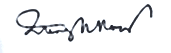 Dr. Irene RocoCourse Coordinator Female Faculty Female Faculty Male  Faculty Male  Faculty Dr. Irene Roco  iroco@ksu.edu.saMr. Ibrahim Shamaliishamali@ksu.edu.saDr. Monirah Albloushimalbloushi@ksu.edu.sa Dr. Waleed Al Shehriwalshehri1@KSU.EDU.SADr. Thurayya Eidteid@ksu.edu.saMaryam Anazimanazi@ksu.edu.saLaboratory:Mr. Ibrahim ShamaliDr. Ahmed Al SadounThamer YahyaMohammed Bader Al MutairiWeek No. List of Topics (Theory)List of Skills  (Laboratory)1Sept 2- 6OrientationIntroduction to the CourseIntroduction to the Course2Sept 9 - 13Nursing ProcessAssessment Nursing Diagnosis (NANDA)PlanningImplementation EvaluationSKILL 1-1 Formulating Nursing Care Plan3Sept 16-20AsepsisHand HygieneTypes of Microorganisms causing InfectionsTypes of InfectionsChain of InfectionSterile  TechniqueInfection Control for Health Care WorkersSKILL 2.1  Performing Hand Hygiene Using Soap And Water (Handwashing)SKILL 2-2  Using Personal Protective EquipmentSKILL 2-3  Putting On Sterile Gloves And Removing Soiled Gloves4Sept 23 – 27Vital SignsTemperature Pulse RateRespirationQuiz 1Nursing ProcessSKILL 3-1 Assessing Body TemperatureSKILL 3-2  Assessing a Peripheral Pulse by PalpationSKILL 3-3 Assessing Respirations SKILL 3.4 Assessing Blood PressureSKILL 3.5 Assessing Height and Weight5Sept 30 – Oct 4Blood PressureHeight and WeightREVISION 6Oct 7- 11Pain ManagementNature of PainTypes of PainPhysiology of painFactors Affecting the Pain ExperienceKey Strategies of Pain ManagementPharmacologic Pain ManagementNon-pharmacologic Pain ManagementMidterm Exam 1 (Skills from Week 2-5)Performing Hand Hygiene Using Soap And Water (Handwashing)Using Personal Protective EquipmentPutting On Sterile Gloves And Removing Soiled GlovesAssessing Body TemperatureAssessing a Peripheral Pulse by PalpationAssessing RespirationsAssessing Blood Pressure7Oct 14- 18Medication AdministrationTerms related to Medication AdministrationEffects of MedicationsTypes of Medication PreparationRoutes of Medication AdministrationMedication OrdersFactors Affecting Medication ActionAdministering Medications SafelyPatient Rights to Accurate Medication AdministrationSKILL 5.1 Administering an Intradermal Injection SKILL 5-2 Administering Subcutaneous InjectionSKILL 5-3 Administering Intramuscular Injection8Oct 21- 25Midterm Exam 1 Topics from Week 2-6Nursing Process – Pain SKILL 5.4 Administering Medications by Intravenous Bolus or Push Through an Intravenous Infusion9Oct 28- Nov 1Skin Integrity and Wound CareFactors Affecting Skin IntegrityPressure UlcersStages of Pressure UlcersTypes of WoundWound HealingComplications of Wound HealingPromoting Wound Healing or Wound ManagementHygieneBathingFoot CareOral CareShampooing/Hair CareBed Making (Unoccupied and Occupied)Demonstration / Return DemonstrationSKILL 6-1   Cleaning a Wound and Applying a Dry, Sterile DressingSKILL 7-1  Making an Unoccupied BedSKILL 7-2 Making an Occupied BedWeb based ActivitySKILL 7-3 Giving a Bed Bath SKILL 7.4  Assisting the Patient With Oral CareSKILL 7-5  Shampooing a Patient’s Hair in Bed10Nov 4-8Quiz 2 (Terms related to Medication Administration)OxygenationStructure and Function of the Respiratory SystemRespiratory RegulationFactors Affecting Respiratory FunctionAlterations in Respiratory FunctionPromoting OxygenationMidterm Exam 2 (Skills from week 7- Week 9)Administering an Intradermal Injection Administering Subcutaneous InjectionAdministering Intramuscular InjectionAdministering Medications by Intravenous Bolus or Push Through an Intravenous Infusion11Nov 11 - 15Elimination9.A. Urinary EliminationPhysiology of Urinary EliminationFactors Affecting VoidingAltered Urine ProductionAltered Urinary EliminationNursing Management for Urinary Elimination9.B. Bowel EliminationPhysiology of DefecationFactors Affecting DefecationFecal Elimination ProblemsBowel Diversion OstomiesNursing Management for Elimination ProblemsSKILL 8-1 Administering Oxygen by CannulaSKILL 8-2  Administering Oxygen by Face MaskSKILL 9.B.1 Administering EnemaSKILL 9 B. 2 Insertion of NGT 12Nov 18 -22Midterm Exam 2Topics from week 7,9 & 10SKILL 9.A.1  Catheterizing the Female Urinary Bladder (Female Campus)SKILL 9.A.2  Catheterizing the Male Urinary Bladder (Male Campus)13Nov 25 - 29SafetyBody Mechanics Factors Affecting SafetySafety Measures throughout the Life SpanPromoting Safety in the Heath Care SettingNurse Roles in Diagnostic TestingDiagnostic Testing PhasesBlood TestsSpecimen CollectionVisualization Procedures (ECG, X-ray, CT, MRI, etc.)BiopsiesREVISION 14Dec 2-6Sleep Physiology of SleepTypes of SleepFunctions of SleepNormal Sleep Patterns and RequirementsFactors affecting SleepCommon Sleep ProblemsPromoting SleepStress and CopingConcept of StressModels of StressIndicators of StressGeneral Adaptation SyndromeConcept of CopingTypes of CopingNursing Care for StressStress Management for NursesFinal Examination (Dec. 4, 2018)skills from week 5, 7,8, 9, 12 & 13Assessing Blood PressureAdministering Intramuscular InjectionAdministering Medications by Intravenous Bolus or Push Through an Intravenous Infusion Cleaning a Wound and Applying a Dry, Sterile DressingCatheterizing the Female Urinary Bladder Insertion of NGT15Dec 9- 13Loss, Grieving, and DeathTypes and Sources of LossGrief, Bereavement, and MourningStages of GrievingFactors Influencing the Loss and Grief ResponsesDying and Death (Postmortem Care)16Final Exam19/12/2018  (12/4/1440)A- Theory MarksB – Laboratory Marks Total MarksQuizzes (2)    7---Assignment  (Written /Oral)            3---Midterm Exams 1 15 Midterm Exams 110Midterm Exam 2	15Midterm Exam 210Final Exam		30 Final Exam10Subtotal 		 			7030 100